                      Российская  Федерация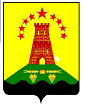 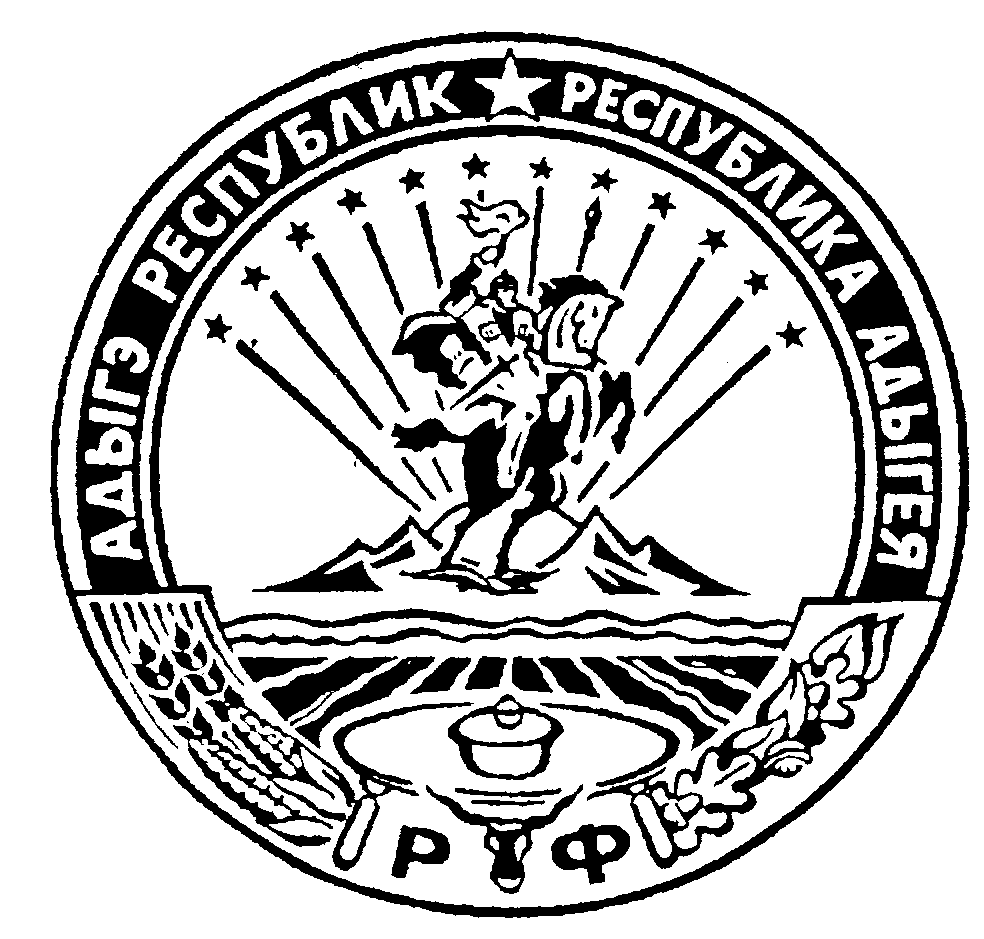                          Республика Адыгея      Администрация муниципального образования              «Дукмасовское сельское поселение»х. Дукмасов                                                                                                            02.08.2011г.                                                                                                                           №  36/1-пПОСТАНОВЛЕНИЕадминистрации муниципального образования«Дукмасовское сельское поселение»О проведении мероприятий по уничтожению амброзии и другой сорной растительностина территории муниципального образования «Дукмасовское сельское поселение».           Во исполнения Федерального Закона №  99-ФЗ от 15.07.2000года,  в целях улучшения фитосанитарной обстановки на землях, находящихся в собственности, поль-зовании или владении юридических и физических лиц, на прилегающих к ним террито-риям  в  границах  муниципального  образования  «Дукмасовское  сельское  поселение», администрация муниципального образования «Дукмасовское сельское поселение»    ПОСТАНОВЛЯЕТ : Руководителям сельскохозяйственных  предприятий, главам крестьянско-фермерских хозяйств, арендаторам  провести мероприятия по уничтожению сорной растительности на подведомственных и прилегающих к ним территориях .           2. Руководителям учреждений и организаций содержать, прилегающие территории  не допуская нарушения правил по борьбе с карантинными  растениями.          3.Владельцам личных подсобных хозяйств на своих приусадебных участках и прилегающих к ним территорий производить работы по уничтожению амброзии и другой сорной растительности.         4. Контроль над выполнением постановления возложить на специалиста Уджуху Б.С.         5. Обнародовать данное постановление.  Глава  муниципального образования«Дукмасовское сельское поселение»__________________В.П.Шикенин